Aufgaben (35 min; Zusammenarbeit in Kleingruppen):Identifizieren Sie in den folgenden Aufgaben aus einem schulischen Lehrwerk für das Fach Werte und Normen das fachliche und das sprachliche Lernziel, z. B.:„Bewerten Sie die Plausibilität von Spaemanns Ansatz.“ Fachliches Lernziel: 	Robert Spaemanns Ansatz zu Moral u. vergleichbare Arbeiten Sprachliches Lernziel: 	Operator „bewerten“A	„Vergleichen Sie die Vorstellung von Geist bei Scheler und Plessner.“ Fachliches Lernziel: 	Sonderstellung des Menschen: Geist bei Scheler und Plessner Sprachliches Lernziel: 	Operator „vergleichen“B	„Erklären Sie den Unterschied zwischen „Ursachen“ und „Gründen“.“ Fachliches Lernziel: 	wissenschaftliche Verfahren: Ursachen vs, GründeSprachliches Lernziel: 	Operator „erklären“C	„Erläutern Sie, was Descartes‘ Definition des Menschen als „denkendes Ding“ für die Möglichkeit einer Unterscheidung von künstlicher und „echter“ Intelligenz bedeutet.“Fachliches Lernziel: 	Bewusstsein, Gehirn und Seele Sprachliches Lernziel: 	Operator „erläutern“D	„Nehmen Sie Stellung: Kann man „Moral“ erlernen?“Fachliches Lernziel: 	Grundlagen von Moral und EhtikSprachliches Lernziel: 	Operator „Stellung nehmen“E	„Diskutieren Sie im Plenum, wie sich Ihrer Meinung nach das Verhältnis der beiden Geschlechter in unserer Gesellschaft in Zukunft entwickeln wird.“Fachliches Lernziel: 	Selbstinterpretation des Menschen: GeschlechterrollenSprachliches Lernziel: 	Operator „diskutieren“F	„Beurteilen Sie die Tragfähigkeit des Stufenmodells von Kohlberg zur Erklärung der Entwicklung des moralischen Bewusstseins.“Fachliches Lernziel: 	Reflexion über die Stufen des Moralbewusstseins nach Kohlberg Sprachliches Lernziel: 	Operator „beurteilen“Teillernziele definierenSammeln Sie zu den in Aufgabe 1 identifizierten Operatoren sprachliche Mittel, welche die Schüler/innen benötigen, um die damit verbundenen Textsorten umzusetzen, z. B.:Sprachliche Mittel zum Operator zusammenfassen:Zusammengefasst bedeutet das … Alles in allem wird deutlich, dass …Als Ergebnis lässt sich festhalten, dass …etc.Dabei können Sie sich an der untenstehenden Tabelle, einem Auszug aus dem Niedersächsischen Kerncurriculum für Werte und Normen (Sekundarstufe II), orientieren:Quelle: Niedersächsisches Kultusministerium (2018). Kerncurriculum für das Gymnasium – gymnasiale Oberstufe. Werte und Normen. S. 48-49. Zugriff am 26.02.2022 https://cuvo.nibis.de/cuvo.php?p=download&upload=205Anmerkung: Die aufgelisteten sprachlichen Mittel stellen eine Auswahl möglicher Textbausteine dar, die bei der Bearbeitung unterschiedlichster Aufgaben mit den genannten Operatoren eingesetzt werden können. Sprachliche Mittel für den Operator beurteilen:Auf Grundlage dieser Fakten lässt sich folgern, dass …Hieraus lässt sich schließen, dass …Dies deutet darauf hin, dass …somit/also/deshalb/darum/folglichim Gegensatz zuwährenddennochobwohl/obgleich/auch wennIn Anbetracht der Tatsache, dass …Angesichts der Tatsache, dass …Vor diesem Hintergrund ist festzustellen, dass …Sprachliche Mittel für den Operator erklären: daher/deshalb/darumweil/dadennsomit/infolgedessenaus diesem GrundDies bedeutet, dass …zunächst …, dann/anschließend/daraufhin …In der Folge …Als Konsequenz aus …Sprachliche Mittel für den Operator erläutern:daher/deshalb/darumweil/dadennsomit/infolgedessenaus diesem GrundXY ist ein Beispiel für …Ein Beispiel für XY stellt … dar. beispielsweiseDies illustriert zum Beispiel/etwa …Dies verdeutlicht unter anderem …Dieses Beispiel illustriert …Hieraus ergibt sich …Sprachliche Mittel für den Operator diskutieren:Einerseits …, andererseits …zum einen …, zum anderen …Dafür/dagegen spricht …Ein Argument für/gegen … ist …Während X … ist, ist Y …Im Gegensatz dazu …Anders als … obwohl/obgleich/auch wennda/weildaher/deshalb/darumdennsomit/infolgedessenaus diesem GrundAlles in allem bin ich der Ansicht, dass …Nach Abwägung sämtlicher Argumente …Meiner Meinung/Ansicht nach …Ich stimme … zu/nicht zu.Ich halte … für (weniger) relevant/wichtig/entscheidend/zentral.Sprachliche Mittel für den Operator Stellung nehmen:Meiner Meinung nach …Daher bin ich der Ansicht, dass …Alles in allem bin ich der Ansicht, dass …Auf Basis der/des … komme ich daher zu dem Schluss, dass …im Hinblick auf daher/deshalb/darumweil/dadennsomit/infolgedessenaus diesem Grundaufgrund/infolgeobwohltrotzdennochSprachliche Mittel für den Operator vergleichen:Während X so ist, ist Y …X ist …, wohingegen Y … ist.X und Y haben … gemeinsam. X und Y ist gemeinsam, dass …Ähnlich wie X ist auch Y …Ähnlich verhält es sich mit …Die Eigenschaften von … sind mit … vergleichbar.XY zeichnet sich aus durch … XY zeichnet sich durch … aus. Eine besondere Eigenschaft von … besteht in …Eine besondere Eigenschaft von … stellt … dar. sowohl X als auch YIm Gegensatz zu X ist Y …Im Unterschied zu X ist Y …Anders als X ist Y …Während X … ist und Y …(ist), weist Z … auf. Ebenso wie X zeigt Y …Im Gegensatz zu X erweist sich Y als …Trotz dieser Tatsache …dennoch/trotzdem/dessen ungeachtetBesprechen Sie in Ihrer Gruppe, zu welchen Operatoren Ihnen auf Anhieb viele sprachliche Mittel eingefallen sind und welche Operatoren größere Schwierigkeiten bereitet haben. Welche Schlüsse ziehen Sie aus dieser Erfahrung für Ihren Unterricht?Wählen Sie einen Operator aus und entwickeln Sie gemeinsam verschiedene Möglichkeiten, die dazugehörigen sprachlichen Mittel im Unterricht (A) zu vermitteln und (B) zu üben. Würden Sie in der Sekundarstufe I anders vorgehen als in der Sekundarstufe II? Möglichkeiten zur Vermittlung der sprachlichen Mittel im Unterrichtgemeinsames Verfassen eines Textes im angeleiteten Unterrichtsgespräch Extraktion bestimmter sprachlicher Mittel aus fertigem Text + Sicherung im Sprachlernheft/auf LernplakatFunktion bestimmter sprachlicher Mittel analysieren und diskutieren (lassen)Formulierungsalternativen besprechen Möglichkeiten zur Übung der sprachlichen Mittel im Unterrichtgestufte TexterarbeitungGesprächs- und Schreibanlässe schaffenTextproduktion nach Vorgaben (mithilfe bestimmter sprachlicher Mittel)Schüler/innen prüfen eigene Texte auf Vorhandensein bestimmter sprachlicher Mittel und beschreiben deren Funktion im TextHaben Sie in Ihrem Studium schon Situationen erlebt, in denen Ihnen die Sprache des Fachs Schwierigkeiten bereitet hat? Was hätte Ihnen in den jeweiligen Situationen geholfen? Diskutieren Sie mit Ihren Gruppenmitgliedern und sammeln Sie dabei weitere Ideen, wie Ihre zukünftigen Schüler/innen bei der Rezeption (Lesen/Zuhören) und bei der Produktion (Schreiben/Sprechen) sprachlich gefördert werden können. 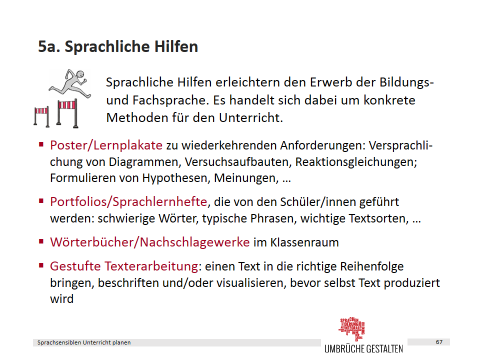 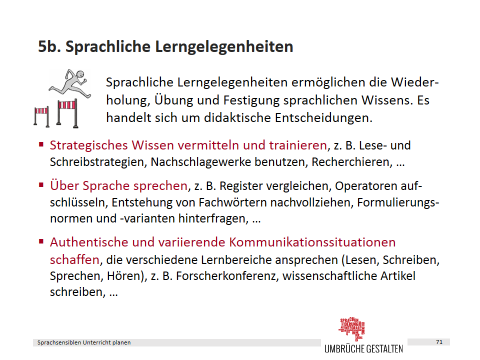 OperatorBeschreibung der erwarteten Leistungsich auseinandersetzen/beurteilenzu einem Sachverhalt ein selbstständiges Urteil unter Verwendung von Fachwissen und Fachmethoden begründet formulierenerklären einen Sachverhalt nachvollziehbar und verständlich machenerläuterneinen Sachverhalt veranschaulichend darstellen und durch zusätzliche Informationen verständlich machen erörtern/
diskutiereneine These oder Problemstellung in Form einer Gegenüberstellung von Argumenten untersuchen und mit einer begründeten Stellungnahme bewertenStellung nehmenzu einem Sachverhalt ein selbstständiges Werturteil unter Verwendung von Fachwissen und durch Offenlegung von Wertmaßstäben begründet formulieren vergleichen/
gegenüberstellenGemeinsamkeiten, Ähnlichkeiten und Unterschiede ermitteln